Arbeitsanweisung – AA 15-1Verpackung und Herstellung der SiegelnahtArbeitsanweisung – AA 15-1Verpackung und Herstellung der SiegelnahtArbeitsanweisung – AA 15-1Verpackung und Herstellung der SiegelnahtArbeitsanweisung – AA 15-1Verpackung und Herstellung der SiegelnahtArbeitsanweisung – AA 15-1Verpackung und Herstellung der SiegelnahtPraxis:Praxis:Praxis:Praxis:Praxis:Praxis:Tätigkeit:Verpacken der Medizinprodukte und Herstellung der SiegelnahtTätigkeit:Verpacken der Medizinprodukte und Herstellung der SiegelnahtTätigkeit:Verpacken der Medizinprodukte und Herstellung der SiegelnahtTätigkeit:Verpacken der Medizinprodukte und Herstellung der SiegelnahtTätigkeit:Verpacken der Medizinprodukte und Herstellung der SiegelnahtTätigkeit:Verpacken der Medizinprodukte und Herstellung der SiegelnahtTätigkeit:Verpacken der Medizinprodukte und Herstellung der SiegelnahtTätigkeit:Verpacken der Medizinprodukte und Herstellung der SiegelnahtTätigkeit:Verpacken der Medizinprodukte und Herstellung der SiegelnahtTätigkeit:Verpacken der Medizinprodukte und Herstellung der SiegelnahtTätigkeit:Verpacken der Medizinprodukte und Herstellung der SiegelnahtGeltungsbereich:Aufbereitungsbereich/-raumGeltungsbereich:Aufbereitungsbereich/-raumGeltungsbereich:Aufbereitungsbereich/-raumGeltungsbereich:Aufbereitungsbereich/-raumGeltungsbereich:Aufbereitungsbereich/-raumGeltungsbereich:Aufbereitungsbereich/-raumZiel/e:Sichere Verhinderung einer mikrobiellen Rekontamination von Medizinprodukten nach seiner Aufbereitung bis zur erneuten Anwendung.Ziel/e:Sichere Verhinderung einer mikrobiellen Rekontamination von Medizinprodukten nach seiner Aufbereitung bis zur erneuten Anwendung.Ziel/e:Sichere Verhinderung einer mikrobiellen Rekontamination von Medizinprodukten nach seiner Aufbereitung bis zur erneuten Anwendung.Ziel/e:Sichere Verhinderung einer mikrobiellen Rekontamination von Medizinprodukten nach seiner Aufbereitung bis zur erneuten Anwendung.Ziel/e:Sichere Verhinderung einer mikrobiellen Rekontamination von Medizinprodukten nach seiner Aufbereitung bis zur erneuten Anwendung.Wer? Alle mit der Instrumentenaufbereitung betrauten PersonenWer? Alle mit der Instrumentenaufbereitung betrauten PersonenWer? Alle mit der Instrumentenaufbereitung betrauten PersonenWer? Alle mit der Instrumentenaufbereitung betrauten PersonenWer? Alle mit der Instrumentenaufbereitung betrauten PersonenWer? Alle mit der Instrumentenaufbereitung betrauten PersonenWer? Alle mit der Instrumentenaufbereitung betrauten PersonenWer? Alle mit der Instrumentenaufbereitung betrauten PersonenVersions-Nr.:      Versions-Nr.:      Versions-Nr.:      Mitarbeiter/inMitarbeiter/inQM-BeauftragteQM-BeauftragtePraxisinhaber/inErstellt von:Aktualisiert von:Geprüft von:Geprüft von:Geprüft von:Freigegeben von:Datum:Datum:Datum:Datum:Datum:Datum:Verfahrensschritte:Wie bzw. womit?Sonstiges?Zone/
Bereich:1.	VerpackenMit einem Sterilbarrieresystem (DIN EN 868; DIN EN ISO 11607):Klarsichtsterilverpackung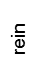 Das Sterilbarrieresystem muss:auf das zur Anwendung kommende Sterilisationsverfahren undauf die Eigenschaften des zu sterilisierenden Instrumentes, die Erhaltung seiner Funktionsfähigkeit sowie auf die vorgesehene Lagerung und den Transport abgestimmt sein.Die Angaben des Herstellers sind zu beachten 
(z.B. Lagerung)2.	SichtkontrollePackkriterien sind z.B.:Ausreichender Abstand zwischen Siegelnaht und Instrument: ca. 3 cmMaximaler Befüllungsgrad: ca. 75 %Ausreichender Überstand zwischen Siegelnaht und Verpackungsschnittstelle auf der Entnahmeseite (aseptisch) der Verpackung: mind. ca. 1 cm;
Praxisempfehlung: 2-3 cm1 Instrument pro 
VerpackungPeelrichtung beachtenunter Beachtung der 
Herstellerangaben sind 
Instrumente mit Gelenken und Maulteilen ggf. in teil-/ geöffnetem Zustand zu 
verpackenLuft mit der Hand aus der Verpackung streichenDie Angaben des Herstellers sind zu beachtenVerfahrensschritte:Wie bzw. womit?Sonstiges?Zone/
Bereich:3.	Einschalten des Siegel-
gerätes4.	Herstellung der Siegel-nähteMit dem Siegelgerät5.	Prüfung der Klarsicht-
sterilverpackungPrüfkriterien sind z.B.: Ausreichend fest, voll-
ständig und ggf. peelbarBreite der Siegelnaht: 
≥ 6 - ≤ 12 mmAusreichender Abstand 
zwischen Siegelnaht und Instrument: ca. 3 cmMaximaler Befüllungsgrad: ca. 75 %Ausreichender Überstand zwischen Siegelnaht und Verpackungsschnittstelle auf der Entnahmeseite der Verpackung: ca. 1 cm; 
Praxisempfehlung: 2-3 cmAussehen der Siegelnaht: „matt“  einwandfreiAussehen der Siegelnaht: „glänzend“  fehlerhaftAussehen der Siegelnaht: „zu hell“  zu geringe 
Siegeltemperatur oder zu 
geringer AnpressdruckAussehen der Siegelnaht: „bräunlich“  zu hohe 
SiegeltemperaturSiegelnaht darf keine 
Kanalbildung oder offene Siegelungen, Durchstiche oder Risse, Schichten-
trennung oder Ablösung von Materialien aufweisenDie Angaben über Siegel-
temperatur, Siegelzeit und 
Anpressdruck der Sterilbarrieresystemhersteller sind zu 
beachten.Ein Siegelgerät mit der 
Möglichkeit die Siegel-
temperatur und den Anpressdruck manuell einzustellen ist zu bevorzugen. Das ver-
wendete Folienmaterial muss für das verwendete Siegelgerät zugelassen sein.